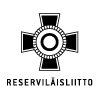 Varsinais-Suomen Reserviläispiiri ry:n toimintasuunnitelma vuodelle 2020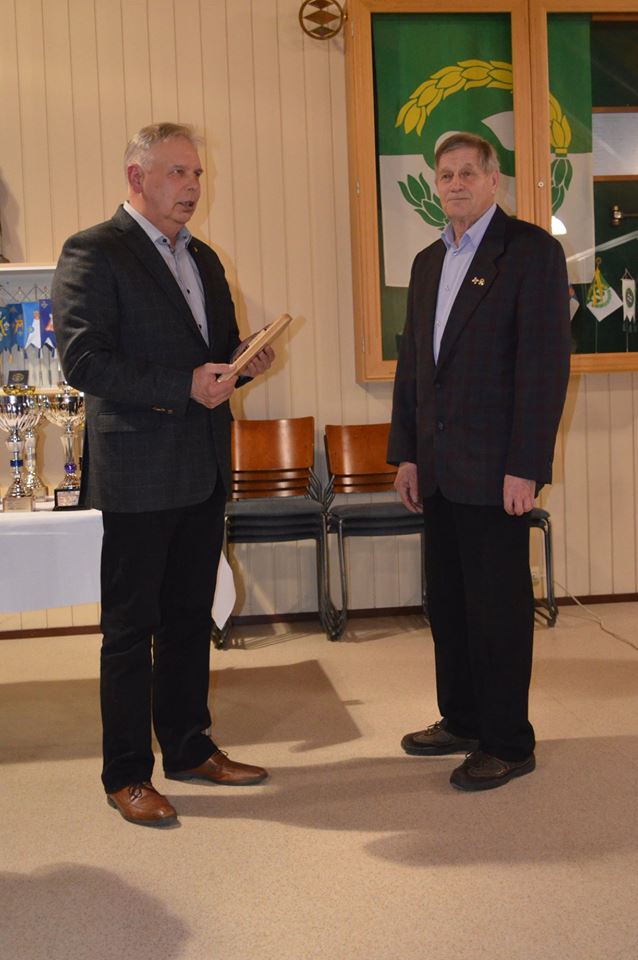 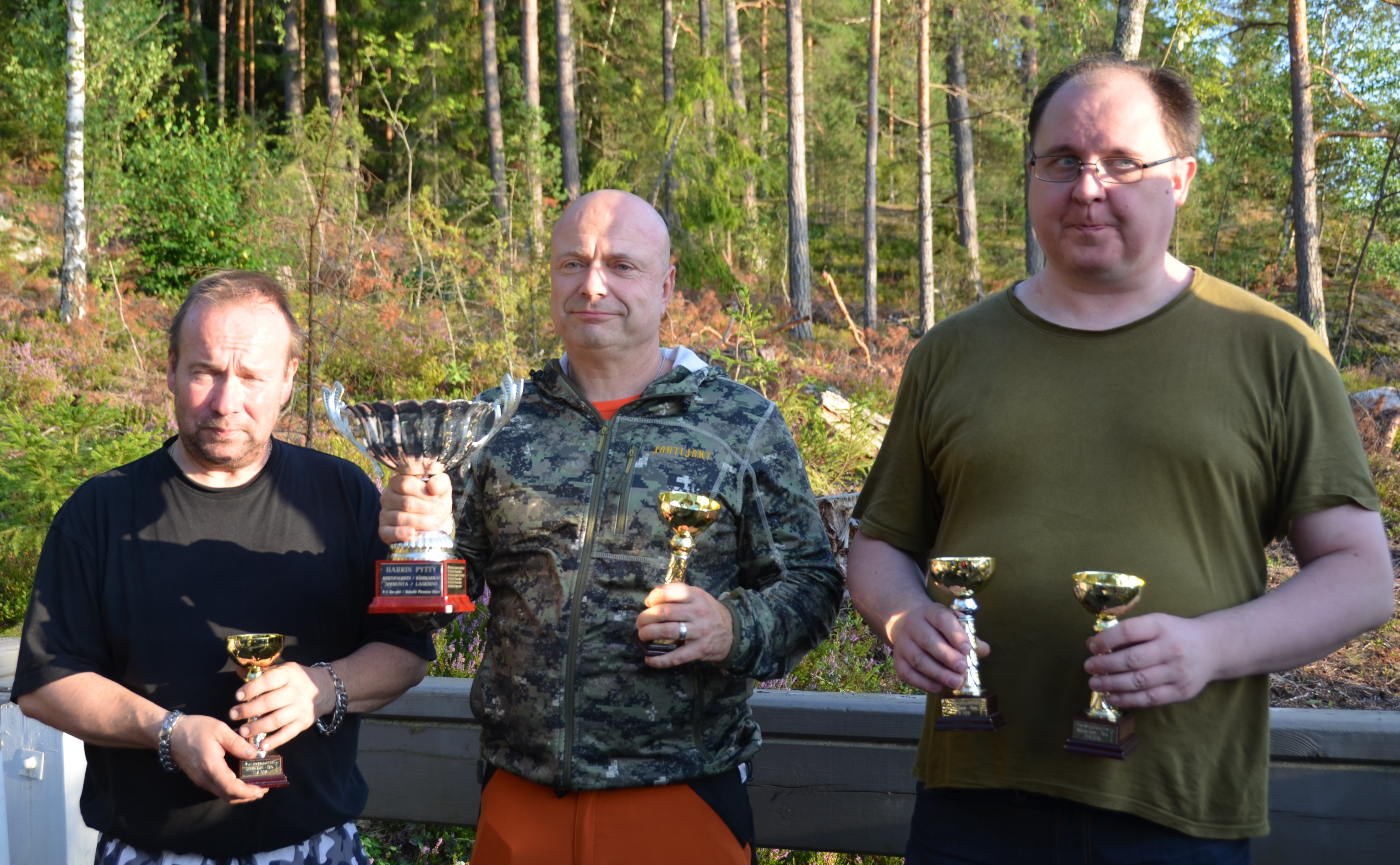 Varsinais-Suomen Reserviläispiiri ry:n hallituksenesitys piirin syyskokouksen käsittelyyn 7.11.2019Varsinais-Suomen Reserviläispiirin toimintasuunnitelma vuodelle 2020Vuoden painopistealueetVuoden painopistealueet ovat Reserviläisliiton linjausten mukaisesti:Reserviläisten ja ei-asevelvollisten kouluttautumismahdollisuuksien turvaaminenNuorten maanpuolustustahdon kohottaminenJärjestötoiminnan digitalisoituminenReserviläisliiton toiminnan teemana on vuonna 2020 ”Maanpuolustuksen uudet tuulet”Teemalla kerrotaan vapaaehtoista maanpuolustusta säätelevän lain muutoksesta, jonka myötä Maanpuolustuskoulutusyhdistyksen (MPK) aiemmin järjestämä sotilaallinen koulutus siirrettiin Puolustusvoimille. Liiton viestinnässä kerrotaan siitä, miten muutus vaikuttaa MPK:n järjestämään koulutukseen ja sen yleisiin toimintatapoihin sekä miten lakimuutoksen avaamia uusia koulutusmahdollisuuksia kyetään parhaiten hyödyntämään.Varsinais-Suomen Reserviläispiirin perustehtävä on tukea ja edistää:1. Yhdistysten järjestämää tiedotustoimintaa2. Reserviläisten omaehtoista koulutusta3. Maanpuolustustahtoa ja siihen liittyvää toimintaaReserviläisliitto on asettanut piirille tavoitteet vuodelle 2020piirin jäsenmäärä kasvaajärjestetään miehistö- ja aliupseeripäiväjärjestetään toimintapäiväedistetään ampumataidon ja –mahdollisuuksien kehittämistäpiiri pitää tiiviisti yhteyttä Lounais-Suomen aluetoimistoon ja Maanpuolustuskoulutusyhdistyksen (MPK) Lounais-Suomen maanpuolutuspiiriinpiirin nettisivut ja jäsenrekisteri ovat aktiivisessa käytössänimeää nuorisotoimikunnanjärjestää kenttäkelpoisuustapahumanPiiri toteuttaa perustehtäväänsä ohjaamalla yhdistysten toimintaa ja luomalla toimintaedellytyksiä yhdistysten toiminnan mahdollistamiseksi, hankkimalla varoja, pitämällä yhteyttä tukijoihin ja yhteistyökumppaneihin sekä toimintaa ohjaaviin liittoihin. Piiri ylläpitää toimintaa tukevaa viestintäjärjestelmää ja piirilehteä sekä tukee yhdistyksiä hallintopalveluissa.Vuoden 2020 aikana määritellään ja toimeenpannaan piirin uusi erillinen strategiasuunnitelma tulevien vuosien toiminnan kehittämiseksi. Vuoden tavoitteena on myös piirin ja yhdistysten välisen yhteistyön ja vuoropuhelun lisääminen ja kehittäminen. Erityisesti pyritään edelleen parantamaan piirien toimikuntien ja yhdistysten välisen molempaan suuntaan tapahtuvan yhteyttä.Toteutetaan puolustusvoimien suunnitelmassa ”Reservin koulutuksen ja vapaehtoisen maanpuolustuskoulutussuunnitelma” esitykset reserviläis- ja maanpuolustusjärjestöjen tehtäviksi:1. Tiedottavat jäsenistölleen reservin koulutuksesta ja vapaaehtoisesta maanpuolustuskoulutuksesta ja sen kehittämisestä2. Rekrytoivat henkilöitä Maanpuolustusyhdistyksen kouluttajiksi, aselajikouluttajiksi ja testaajiksi sekä3. Tukevat aluetoimistojen johtamaa henkilöstön sijoittamista sodan ajan tehtäviin tunnistamalla osaajia ja tekemällä suosituksia henkilön osaamisen, toimintakyvyn ja halukkuuden tunnistamiseksiViestintäViestinnällä tuetaan kaikkia niitä toimia, joilla ylläpidetään ja parannetaan piirin ja yhdistysten välistä yhteistyötä ja vuoropuhelua. Ulkoisen viestinnän toimia ohjaa teema ”reserviläistoiminnan näkyvyys maakunnassa.” Piirin tärkein tiedotusväline on kuusi kertaa vuodessa ilmestyvä Parivartio -lehti. Parivartiossa on numeroittain vaihtuva teema. Parivartion näköislehteä julkaistaan edelleen verkossa (issuu com).Parivartio -lehden talous on riippuvainen tukirenkaan taloudellisesta menestyksestä ja jäsenmaksunsa maksaneiden jäsenten määrästä ja siitä, että yhdistykset hankkivat mainoksia. Vuoden 2020 tavoite yhdistyksille on hankkia mainoksia 1000 euron arvosta. Yhdistyksiä ja yksittäisiä jäseniä kannustetaan kirjoittamaan lehteen juttuja, käyttämään lehteä ilmoituskanavanaan sekä hankkimaan mainoksia. Piirin kotisivut toimivat osoitteessa http://www.rreservilaisliitto.fi/varsinais-suomen_reservilaispiiri. Piirin kaikilla yhdistyksillä on omat kotisivut. Piirin kotisivujen sisältöä tullaan uusimaan vuoden 2020 aikana kesäkuuhun mennessä. Tarvittavaa tukea saa viestintätoimikunnan nimeämiltä tukihenkilöiltä. Tavoitteena on, että vuoden 2020 aikana kaikkien piirin yhdistyksien kotisivut saadaan uudistettua ja sivujen sisällöt kehittyvät.Kotisivujen lisäksi piirin toiminnasta tiedotetaan aktiivisesti yhdistyksien johdolle sähköpostin ja facebookin ryhmän välityksellä. Kuukausitiedotteiden jakelua jatketaan.Kokonaisturvallisuustoimijoiden yhteistyösivustoa www.parivartio.fi kehitetään ja sivustolle pyritään saamaan mukaan vuoden 2020 aikana ainakin kaikki tärkeimmät toimijat. Tällä hetkellä aktiiviset toimijat ovat Lounais-Suomen aluetoimisto, Varsinais-Suomen Reserviupseeri- ja Reserviläispiirit.Yhdistyksiä kannustetaan osallistumaan ainakin yhteen paikalliseen yleisötapahtumaan toimintavuoden aikana. Messupakettia ja siihen kuuluvaa oheismateriaalia kehitetään ja yleisölle tarkoitettua Parivartion liite uudistettiin vuonna 2019. Liitteen seuraava uusiminen toteutetaan vuonna 2021.Piirien yhteinen viestintätoimikunta valmistelee viestintään kuuluvia asioita piirien hallituksille. Toimikunnan työtä ohjaavat piirihallitusten viestintävastaavat. Piirihallitusten viestintävastaavat ja toimikunta tukevat yhdistysten toimintaa mm. auttamalla niiden kotisivujen laadinnassa ja ylläpidossa, laatimalla toimintaehdotuksia ja malleja erilaisista tiedotteista ja järjestämällä viestinnän koulutusta. Sosiaalisen median toimintoja ohjaa ja kehittää osaamis- ja nuorisotoimikunta yhteistoiminnassa viestintätoimikunnan kanssa.Toimintavuoden aikana pyritään siihen, että kaikissa yhdistyksissä olisi henkilö, joka vastaa tai hoitaa viestintään kuuluvista asioista.Yhteistyö Maanpuolustuskoulutusyhdistyksen kanssaMaanpuolustuskoulutusyhdistyksen (MPK) tarjoaa sotilaallista koulutusta reserviläisille, kouluttaja- ja johtamiskoulutusta, varautumiskoulutusta yhteiskunnan häiriötilanteita ja poikkeusoloja varten ja turvallisuuden kansalaistaitoja.Reserviläisliitto on MPK:n jäsenjärjestö. Täten MPK on myös Varsinais-Suomen Reserviläispiirin koulutusorganisaatio. Jäsenyhdistysten henkilöitä kannustetaan osallistumaan Maanpuolustuskoulutusyhdistyksen kurssitarjontaan sekä liittymään Lounais-Suomen maanpuolustuspiirin toimijoihin.Ammunta ja maastourheilu sekä fyysisen kunnon ylläpitoPiiri järjestetään ampuma- ja maastourheilussa Reserviläispiirin ja Reserviupseeripiirin yhteisiä piirinmestaruuskilpailuja yhteensä 13 lajissa. Kilpailujen järjestäjinä toimivat yhdistykset. Piirissä voidaan järjestää muitakin kilpailuja, mutta niillä ei ole piirinmestaruuskilpailun arvoa.Kaikkiin Reserviläisurheiluliiton mestaruuskilpailuihin pyritään lähettämään piirin joukkue. Liiton kilpailuihin lähetettävien joukkueiden kokoonpanot päätetään tarvittaessa urheilu- ja ampumatoimikunnissa piirinmestaruuskilpailujen ja laadittujen valintasääntöjen perusteella.Piirien yhteiset urheilu- ja ampumatoimikunnat tukevat ja kouluttavat yhdistyksien kilpailujen järjestäjiä.Reserviläispiiri kannustaa jäseniään fyysisen kunnon ylläpitoon. Päävastuu erilaisen liikuntatoiminnan järjestämisessä on jäsenyhdistyksillä. Jäseniä kannustetaan ottamaan osaa erilaisiin jotoksiin, marsseihin ja kuntoliikuntatapahtumiin.Osallistutaan Reserviläisurheililiito järjestämiin ”lisää liikettä” - tapahtumiin.Veteraani- ja perinnetyö sekä hengellinen toiminta Varsinais-Suomen Reservipiirit ovat mukana alueen veteraani- ja veteraaniperinnetyössä. 
Tässä ominaisuudessa ne osallistuvat jäsenyhdistyksien ja -kerhojen kautta 
vuoden aikana perinteiseen Veteraanikeräykseen. Jäsenyhdistyksiä suositellaan tukemaan paikallisten veteraaniyhteisöjen toimintaa sekä avustamaan yksittäisiä veteraaneja.

Piirien yhteinen perinnetoimikunta tuottaa yhdistyksille aineistoja perinne- ja veteraanityöstä yhteistoiminnassa viestintätoimikunnan kanssa.

Toimikunnan jäsenet laativat Parivartion ”hengelliseen nurkkaukseen” kirjoittajien vuoroluettelon.

Piiri kannustaa yhdistyksiä järjestämään reserviläisjärjestöjen kirkkopyhiä omilla paikkakunnillaan vuoden aikana.Kansainvälinen toimintaYhteistyösopimuksen mukaisesti Varsinais-Suomen Reserviläispiiri tekee yhteistyötä Kaitseliiton Pärnunmaan Malevin kanssa. Yhteistyötä tehdään myös Reservohvitseride Kogu:n (EROK) kanssa. Virolaisia ystäviä kutsutaan vieraaksemme kansallisena veteraanipäivänä ja itsenäisyyspäivänä.Vuonna 2020 ystävyystapahtuma järjestetään Pärnussa. Reserviläispiiri osallistuu tapahtuman.Piirillä on nimetty Viro-yhteyshenkilö.Osaamistoiminta ja nuorten toiminnan tukeminenPiirien yhteinen osaamis- ja nuorisotoimikunta ohjaa piirien osaamisen kehittämistä, nuorten toiminnan aktivoimista ja tukee yhdistyksiä niiden toiminnassa. Osaamis- ja nuorisotoimikunta järjestää mm. koulutustapahtumia yhteistoiminnassa Maanpuolustuskoulutusyhdistyksen Lounais-Suomen maanpuolustuspiirin ja mahdollisesti muiden maanpuolustusyhdistysten sekä -kiltojen kanssa.Vuoden painopiste tulee olla nuorille suunnatussa koulutuksessa.Järjestetään aliupseeri ja miehistö -päivä yhdessä Lounais-Suomen aluetoimiston ja Lounais-Suomen maanpuolustuspiirin kanssa Raasissa.Kannustetaan ja tuetaan piirin yhdistyksiä järjestämään toimintapäiviä.Piirien yhteiseen osaamis- ja nuorisotoimikuntaan valitaan riittävä määrä nuorten edustajia. Toimikunta järjestää yhdessä jäsenyhdistysten kanssa nuorille suunnattuja tapahtumia. Tapahtumien suunnitellussa on käytettävä nuoria jäseniä. Tapahtumien sisältö täytyy olla sellainen, että nuoret jäsenet kokevat tapahtuman houkuttelevaksi. Toimikunta kehittää ja ohjaa piirin internetsivustoa ja facebook ryhmän ylläpitoa sekä muunkin sosiaalisen median kehittämistä yhteistoiminnassa viestintätoimikunnan kanssa.Reserviläispiiri varaa talousarviossaan nuorten toiminnan tukemiseen määrärahan. Yhdistyksillä on mahdollisuus saada piiriltä taloudellista tukea tapahtuman järjestämiseen. Tukea ei voi saada tapahtuman tarjoilu yms. kustannuksiin.TalousPiirin talous on riippuvainen jäsenmaksunsa maksaneiden jäsenten määrästä. Yhdistysten on seurattava jäsenrekisteristä jäsentensä jäsenmaksun maksua ja otettava tarvittaessa yhteyttä jäsenmaksun maksamattomaan jäseneensä. Jäsenrekisteristä voi tarvittaessa tulostaa jäsenelle jäsenmaksulaskun.Piirin piirimaksu säilyy 4,50 euron suuruisena. Parivartio-lehden maksu säilyy 5,50 euron suuruisena.  Piirin talousarvioehdotus on liitteessä 1. Talousarvio on tehty kuluvan vuoden yhdeksän ensimmäisen kuukauden toteutuneiden menojen ja loppukuukausien menojen arvion pohjalta. Reserviläisliiton liittomaksu on vuonna 2020 14,50 euroa. Reserviläis-lehden lehtimaksu on 8,50 € vuonna 2020. Reserviläisliiton maksama piirituki on 300 euroa kuukaudessa. Piirin tärkeimmän tukijan, Varsinais-Suomen Maakuntasäätiön maksama vuosiavustus säilynee entisen suuruisena.JärjestötoimintaPiirin varsinaiset kokoukset pidetään sääntöjen mukaisesti eli kevätkokous maaliskuun aikana ja syyskokous marraskuun aikana. Suunnitellut ajankohdat ovat; kevätkokous 26.3. ja syyskokous 5.11. Piirin uudet säännöt ovat olleet voimassa 26.8.2015 alkaen. Hallituksen kokoon voidaan syyskokouksessa vaikuttaa entistä enemmän. Hallituksen jäsenille tullaan vuonna myös vuonna 2020 antamaan oma vastuualue. Uusi hallitus aloittaa toimikautensa 1.1.2020. Se kokoontuu vuoden aikana kuusi – kahdeksan kertaa. Ensimmäinen kokous, ns. järjestäytymiskokous pidetään tammikuussa ja päätetään mm. toimikuntien jäsenistä. Toimikunnat kokoontuvat puheenjohtajansa kutsusta tarpeen mukaan.Piirien yhteinen työvaliokunta kokoontuu vuoden aikana neljä - viisi kertaa. Työvaliokunnan ja muiden toimikuntien toimintaohjeet päivitetään tarvittaessa maaliskuun loppuun mennessä.Piirin yhdistysten johdon yhteispalaverien järjestämistä jatketaan. Palavereissa tullaan erityisesti pohtimaan miten yhdistysten jäsenhankintaa ja ennen kaikkea jäsenhuoltoa pystytään kehittämään.Jäsenhankinta ja – huoltoJäsenhankinnan lisäksi pidetään huolta myös uuden jäsenen mukaan ottamisesta. Uuteen jäseneen on otettava heti liittymisen jälkeen otettava yhteyttä ja kerrottava yhdistyksen toiminnasta.Piirissä järjestetään vuonna 2020 jäsenhankintakilpailu, jossa kolme parasta jäsenhankkijaa palkitaan kannustepalkinnoilla. Sen tuloksia laskettaessa otetaan huomioon jokainen vuoden 2020 aikana jäsenmaksunsa ensimmäisen kerran maksanut uusi jäsen. Ne yhdistykset, joiden jäsenmäärä ei laske, palkitaan kevätkokouksen päätöksen mukaisilla kannustepalkkioilla.Varsinainen toimintaVarsinainen toimintaVarsinainen toimintaVarsinainen toimintaVarsinainen toimintaVarsinainen toimintaTAE 2020TAE 2019TuototTuototTuototTuototTuototTuotot3010 Myyntituotot3010 Myyntituotot3010 Myyntituotot3010 Myyntituotot3010 Myyntituotot3010 Myyntituotot1001003020 Ansiomitalituotot, piiri3020 Ansiomitalituotot, piiri3020 Ansiomitalituotot, piiri3020 Ansiomitalituotot, piiri3020 Ansiomitalituotot, piiri3020 Ansiomitalituotot, piiri120012003030 Muut tuotot3030 Muut tuotot3030 Muut tuotot3030 Muut tuotot3030 Muut tuotot3030 Muut tuotot1001003040 Tuloutus Parivartiolta3040 Tuloutus Parivartiolta3040 Tuloutus Parivartiolta3040 Tuloutus Parivartiolta3040 Tuloutus Parivartiolta3040 Tuloutus Parivartiolta003050 Siirto omalta tililtä3050 Siirto omalta tililtä3050 Siirto omalta tililtä3050 Siirto omalta tililtä3050 Siirto omalta tililtä3050 Siirto omalta tililtä003055 Messupakettihanke3055 Messupakettihanke3055 Messupakettihanke3055 Messupakettihanke3055 Messupakettihanke3055 Messupakettihanke003065 Asehankintaprojekti3065 Asehankintaprojekti3065 Asehankintaprojekti3065 Asehankintaprojekti3065 Asehankintaprojekti3065 Asehankintaprojekti24002000Tuotot yhteensäTuotot yhteensäTuotot yhteensäTuotot yhteensäTuotot yhteensäTuotot yhteensä38003400KulutKulutKulutKulutKulutKulut-39270-39010HenkilöstökulutHenkilöstökulutHenkilöstökulutHenkilöstökulutHenkilöstökulutHenkilöstökulut4010 Palkat4010 Palkat4010 Palkat4010 Palkat4010 Palkat4010 Palkat-18900-188504020 Palkkiot4020 Palkkiot4020 Palkkiot4020 Palkkiot4020 Palkkiot4020 Palkkiot004030 Sosiaalikulut4030 Sosiaalikulut4030 Sosiaalikulut4030 Sosiaalikulut4030 Sosiaalikulut4030 Sosiaalikulut-350-2504040 Vakuutukset4040 Vakuutukset4040 Vakuutukset4040 Vakuutukset4040 Vakuutukset4040 Vakuutukset-4400-42004041 Tapaturma- ja ryhmähenkivakuutus4041 Tapaturma- ja ryhmähenkivakuutus4041 Tapaturma- ja ryhmähenkivakuutus4041 Tapaturma- ja ryhmähenkivakuutus4041 Tapaturma- ja ryhmähenkivakuutus4041 Tapaturma- ja ryhmähenkivakuutus-100-1004050 Kulukorvaukset4050 Kulukorvaukset4050 Kulukorvaukset4050 Kulukorvaukset4050 Kulukorvaukset4050 Kulukorvaukset4070 Terveydenhuolto4070 Terveydenhuolto4070 Terveydenhuolto4070 Terveydenhuolto4070 Terveydenhuolto4070 TerveydenhuoltoHenkilöstökulut yhteensäHenkilöstökulut yhteensäHenkilöstökulut yhteensäHenkilöstökulut yhteensäHenkilöstökulut yhteensäHenkilöstökulut yhteensä-23750-23400VuokratVuokratVuokratVuokratVuokratVuokrat4110 Vuokrakulut4110 Vuokrakulut4110 Vuokrakulut4110 Vuokrakulut4110 Vuokrakulut4110 Vuokrakulut-1920-19004111 Puhtaanapito ja siivous4111 Puhtaanapito ja siivous4111 Puhtaanapito ja siivous4111 Puhtaanapito ja siivous4111 Puhtaanapito ja siivous4111 Puhtaanapito ja siivous-110-200Vuokrat yhteensäVuokrat yhteensäVuokrat yhteensäVuokrat yhteensäVuokrat yhteensäVuokrat yhteensä-2030-2100Muut kulutMuut kulutMuut kulutMuut kulutMuut kulutMuut kulut4210 Matkakorvaukset, kilpailutoimi4210 Matkakorvaukset, kilpailutoimi4210 Matkakorvaukset, kilpailutoimi4210 Matkakorvaukset, kilpailutoimi4210 Matkakorvaukset, kilpailutoimi4210 Matkakorvaukset, kilpailutoimi-900-3004211 Majoituskulut, kilpailutoimint4211 Majoituskulut, kilpailutoimint4211 Majoituskulut, kilpailutoimint4211 Majoituskulut, kilpailutoimint4211 Majoituskulut, kilpailutoimint4211 Majoituskulut, kilpailutoimint-250-2504212 Osanottokulut, kilpailutoimint4212 Osanottokulut, kilpailutoimint4212 Osanottokulut, kilpailutoimint4212 Osanottokulut, kilpailutoimint4212 Osanottokulut, kilpailutoimint4212 Osanottokulut, kilpailutoimint-3000-30004220 Muut matkakulut4220 Muut matkakulut4220 Muut matkakulut4220 Muut matkakulut4220 Muut matkakulut4220 Muut matkakulut-800-5004222 Terveydenhuolto4222 Terveydenhuolto4222 Terveydenhuolto4222 Terveydenhuolto4222 Terveydenhuolto4222 Terveydenhuolto-120-1204224 Palkkiot4224 Palkkiot4224 Palkkiot4224 Palkkiot4224 Palkkiot4224 Palkkiot-300-3004230 Toimistokulut4230 Toimistokulut4230 Toimistokulut4230 Toimistokulut4230 Toimistokulut4230 Toimistokulut-150-1504240 Kokouskulut4240 Kokouskulut4240 Kokouskulut4240 Kokouskulut4240 Kokouskulut4240 Kokouskulut-450-4004250 Nuorten toiminnan tukeminen4250 Nuorten toiminnan tukeminen4250 Nuorten toiminnan tukeminen4250 Nuorten toiminnan tukeminen4250 Nuorten toiminnan tukeminen4250 Nuorten toiminnan tukeminen-1000-15004280 Vakuutuskulut4280 Vakuutuskulut4280 Vakuutuskulut4280 Vakuutuskulut4280 Vakuutuskulut4280 Vakuutuskulut-200-1504290 Huomionosoitukset4290 Huomionosoitukset4290 Huomionosoitukset4290 Huomionosoitukset4290 Huomionosoitukset4290 Huomionosoitukset-750-7504291 Ansiomitalikulut, piiri4291 Ansiomitalikulut, piiri4291 Ansiomitalikulut, piiri4291 Ansiomitalikulut, piiri4291 Ansiomitalikulut, piiri4291 Ansiomitalikulut, piiri-100-1004292 Palkintokulut4292 Palkintokulut4292 Palkintokulut4292 Palkintokulut4292 Palkintokulut4292 Palkintokulut-800-8004293 Toimintakilpailu4293 Toimintakilpailu4293 Toimintakilpailu4293 Toimintakilpailu4293 Toimintakilpailu4293 Toimintakilpailu-600-6004300 Puhelinkulut4300 Puhelinkulut4300 Puhelinkulut4300 Puhelinkulut4300 Puhelinkulut4300 Puhelinkulut-200-2004301 Atk-kulut4301 Atk-kulut4301 Atk-kulut4301 Atk-kulut4301 Atk-kulut4301 Atk-kulut-360-3004310 Postituskulut4310 Postituskulut4310 Postituskulut4310 Postituskulut4310 Postituskulut4310 Postituskulut-300-2804320 Palvelumaksut4320 Palvelumaksut4320 Palvelumaksut4320 Palvelumaksut4320 Palvelumaksut4320 Palvelumaksut-110-1104321 Kaluston hankinnat ja korjaaminen4321 Kaluston hankinnat ja korjaaminen4321 Kaluston hankinnat ja korjaaminen4321 Kaluston hankinnat ja korjaaminen4321 Kaluston hankinnat ja korjaaminen4321 Kaluston hankinnat ja korjaaminen-1000-10004322 Kansainvälisen toiminnan kulut4322 Kansainvälisen toiminnan kulut4322 Kansainvälisen toiminnan kulut4322 Kansainvälisen toiminnan kulut4322 Kansainvälisen toiminnan kulut4322 Kansainvälisen toiminnan kulut-1800-18004330 Muut kulut4330 Muut kulut4330 Muut kulut4330 Muut kulut4330 Muut kulut4330 Muut kulut-300-3004360 Maanpuolustusseminaarin4360 Maanpuolustusseminaarin4360 Maanpuolustusseminaarin4360 Maanpuolustusseminaarin4360 Maanpuolustusseminaarin4360 Maanpuolustusseminaarin0-2504365 RESUL ilma-ase4365 RESUL ilma-ase4365 RESUL ilma-ase4365 RESUL ilma-ase4365 RESUL ilma-ase4365 RESUL ilma-ase004380 Torin kirkko4380 Torin kirkko4380 Torin kirkko4380 Torin kirkko4380 Torin kirkko4380 Torin kirkko00Muut kulut yhteensäMuut kulut yhteensäMuut kulut yhteensäMuut kulut yhteensäMuut kulut yhteensäMuut kulut yhteensä-13490-131604340 Siirto yhteiselle tilille4340 Siirto yhteiselle tilille4340 Siirto yhteiselle tilille4340 Siirto yhteiselle tilille4340 Siirto yhteiselle tilille4340 Siirto yhteiselle tilille 0 0Tuotto/ kulujäämäTuotto/ kulujäämäTuotto/ kulujäämäTuotto/ kulujäämäTuotto/ kulujäämäTuotto/ kulujäämä-35470-35260VarainhankintaVarainhankintaVarainhankintaVarainhankintaVarainhankintaVarainhankinta3610 Jäsenmaksutuotot3610 Jäsenmaksutuotot3610 Jäsenmaksutuotot3610 Jäsenmaksutuotot3610 Jäsenmaksutuotot3610 Jäsenmaksutuotot11500115003630 Avustukset3630 Avustukset3630 Avustukset3630 Avustukset3630 Avustukset3630 Avustukset470053003631 Avustukset Maakuntasäätiö3631 Avustukset Maakuntasäätiö3631 Avustukset Maakuntasäätiö3631 Avustukset Maakuntasäätiö3631 Avustukset Maakuntasäätiö3631 Avustukset Maakuntasäätiö2000019000Varainhankinta yhteensäVarainhankinta yhteensäVarainhankinta yhteensäVarainhankinta yhteensäVarainhankinta yhteensäVarainhankinta yhteensä3620035800Tuotto/kulujäämäTuotto/kulujäämäTuotto/kulujäämäTuotto/kulujäämäTuotto/kulujäämäTuotto/kulujäämä730540Sijoitus- ja rahoitustoimintaSijoitus- ja rahoitustoimintaSijoitus- ja rahoitustoimintaSijoitus- ja rahoitustoimintaSijoitus- ja rahoitustoimintaSijoitus- ja rahoitustoiminta3510 Korkotuotot3510 Korkotuotot3510 Korkotuotot3510 Korkotuotot3510 Korkotuotot3510 Korkotuotot00Tuotot yhteensäTuotot yhteensäTuotot yhteensäTuotot yhteensäTuotot yhteensäTuotot yhteensä00KulutKulutKulutKulutKulutKulut5030 Sijoitusten muut kulut5030 Sijoitusten muut kulut5030 Sijoitusten muut kulut5030 Sijoitusten muut kulut5030 Sijoitusten muut kulut5030 Sijoitusten muut kulut00Kulut yhteensäKulut yhteensäKulut yhteensäKulut yhteensäKulut yhteensäKulut yhteensä00Sijoitus- ja rahoitustoiminta yhteensäSijoitus- ja rahoitustoiminta yhteensäSijoitus- ja rahoitustoiminta yhteensäSijoitus- ja rahoitustoiminta yhteensäSijoitus- ja rahoitustoiminta yhteensäSijoitus- ja rahoitustoiminta yhteensä00Tuotto/ kulujäämäTuotto/ kulujäämäTuotto/ kulujäämäTuotto/ kulujäämäTuotto/ kulujäämäTuotto/ kulujäämä730540TilinpäätössiirrotTilinpäätössiirrotTilinpäätössiirrotTilinpäätössiirrotTilinpäätössiirrotTilinpäätössiirrot8020 Poistot koneista8020 Poistot koneista8020 Poistot koneista8020 Poistot koneista8020 Poistot koneista8020 Poistot koneista-350-500Tilinpäätössiirrot yhteensä Tilinpäätössiirrot yhteensä Tilinpäätössiirrot yhteensä Tilinpäätössiirrot yhteensä Tilinpäätössiirrot yhteensä Tilinpäätössiirrot yhteensä -350-500Tilikauden ylijäämäTilikauden ylijäämäTilikauden ylijäämäTilikauden ylijäämäTilikauden ylijäämäTilikauden ylijäämä3040